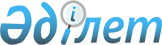 О внесении изменений в постановление Правительства Республики Казахстан от 28 июня 2007 года № 544 "Об утверждении Правил лицензирования и квалификационных требований к деятельности по перевозке пассажиров"
					
			Утративший силу
			
			
		
					Постановление Правительства Республики Казахстан от 29 декабря 2011 года № 1645. Утратило силу постановлением Правительства Республики Казахстан от 20 ноября 2012 года № 1463

      Сноска. Утратило силу постановлением Правительства РК от 20.11.2012 № 1463 (вводится в действие по истечении двадцати одного календарного дня после первого официального опубликования).      Правительство Республики Казахстан ПОСТАНОВЛЯЕТ:



      1. Внести в постановление Правительства Республики Казахстан от 28 июня 2007 года № 544 «Об утверждении Правил лицензирования и квалификационных требований к деятельности по перевозке пассажиров» (САПП Республики Казахстан, 2007 г., № 22, ст. 250) следующие изменения:



      заголовок изложить в следующей редакции:



      «Об утверждении квалификационных требований к деятельности по перевозке пассажиров»;



      пункт 1 изложить в следующей редакции:



      «1. Утвердить прилагаемые квалификационные требования к деятельности по перевозке пассажиров.»;



      квалификационные требования к деятельности по перевозке пассажиров, утвержденные указанным постановлением, изложить в редакции согласно приложению к настоящему постановлению.



      2. Настоящее постановление вводится в действие по истечении двадцатиоднодневного срока после первого официального опубликования, но не ранее 30 января 2012 года.      Премьер-Министр

      Республики Казахстан                       К. Масимов

Приложение        

к постановлению Правительства

Республики Казахстан    

от 29 декабря 2011 года № 1645

Утверждены        

постановлением Правительства

Республики Казахстан    

от 28 июня 2007 года № 544 

Квалификационные требования

к деятельности по перевозке пассажиров

      Квалификационные требования, предъявляемые к заявителю при лицензировании деятельности по перевозке пассажиров:



      1) железнодорожным транспортом, включают наличие:



      аттестованных специалистов (перечень специалистов, порядок проведения аттестации и объем необходимых знаний устанавливаются уполномоченным органом в области транспорта);



      подвижного состава, находящегося на праве собственности или иных законных основаниях, соответствующего техническим требованиям безопасности перевозочного процесса, предназначенного для перевозки пассажиров;



      договора об обязательном страховании гражданско-правовой ответственности перевозчика перед пассажирами;



      инвестиционных программ на приобретение, восстановление и (или) обновление парка подвижного состава и других производственных активов;



      средств и мобильных подразделений, необходимых для предупреждения аварийных ситуаций при перевозке пассажиров, а также ликвидации последствий аварий (в том числе по договору);



      2) автобусами, микроавтобусами в междугородном, межобластном, межрайонном (междугородном, внутриобластном) и международном сообщениях, включают наличие:



      автобусов и микроавтобусов принадлежащих на праве собственности, на основании договора аренды или на иных законных основаниях, соответствующих требованиям Технического регламента «Требования к безопасности автотранспортных средств», утвержденного Правительством Республики Казахстан и СТ РК 1040-2001 «Услуги автотранспортные по пассажирским перевозкам. Общие технические условия»;



      тахографов и соответствующего Сертификата о их поверке на автобусах и микроавтобусах;



      договора обязательного страхования гражданско-правовой ответственности владельцев автобусов и микроавтобусов и договоров обязательного страхования гражданско-правовой ответственности перевозчика перед пассажирами, а также действующих свидетельств о прохождении государственного технического осмотра на весь предлагаемый к перевозкам подвижной состав;



      водительского удостоверения соответствующей категории у водителей автобусов и микроавтобусов;



      ремонтно-производственной базы, принадлежащей перевозчику на праве собственности или на иных законных основаниях, либо договора об оказании услуг, заключенного с организацией(-ями);



      квалифицированных специалистов для проведения предрейсового технического осмотра автобусов и микроавтобусов (инженера-механика), предрейсового (предсменного) медицинского освидетельствования водителей (медицинского работника), либо договоров с соответствующими организациями, осуществляющими такую деятельность;



      копии приказа с определением ответственного лица за безопасность осуществления перевозок.
					© 2012. РГП на ПХВ «Институт законодательства и правовой информации Республики Казахстан» Министерства юстиции Республики Казахстан
				